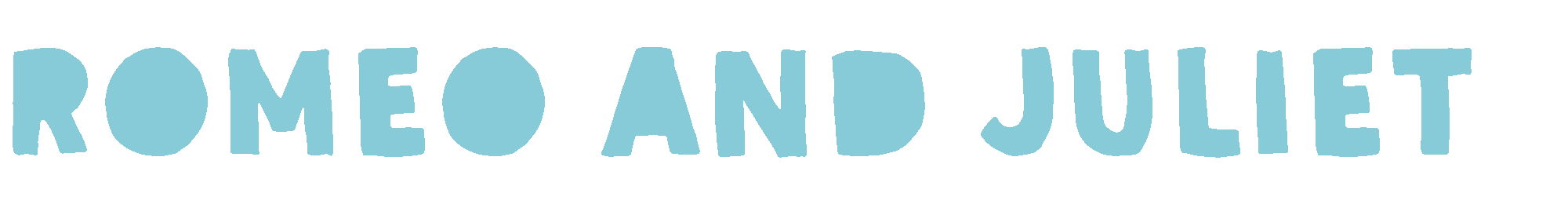 Is Violence ever the answer?Watch this short video of a rap song called ‘Blue Tears’https://www.starnow.com/media/711363-Proph+ft+Kay+El+-+Blue+TearsBy London based rapper Bhishma Asare, who has started the initiative Rap Therapy. This song about knife crime is targeted at young people, as he believes that word play can have a positive impact on their attitudes and ideas.Make notes below on your responses to the song.What are your opinions of the song?How does it make you feel?What does it make you think of?How is this relevant to today’s society?Question: Using only your current knowledge of the play (don’t worry about what you don’t know yet), how does this video and the message behind it link to the story of Romeo and Juliet?As well as being a story of love, Romeo and Juliet is also a story of violence and hate between families.Question: Drawing on Bhishma Asare’s song and ensuring that you justify your responses, answer the question ’Is violence ever the answer?’Question: Why might someone hold the opposite view to you? How might they justify their response?